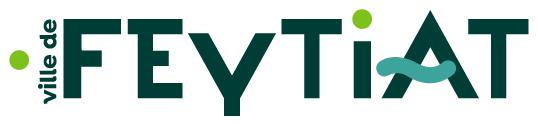 FORMULAIRE PASSEPORT CULTURENom :________________________________________  Prénom :______________________________________________Adresse :_____________________________________________________________________________________________N° de téléphone :____________________________________________________________________________________Courriel :_____________________________________________________________________________________________Souhaitez-vous être contacté par courriel afin de connaître nos prochaines manifestations ?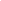 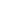 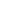 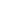 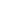 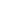 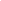 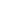 Souhaitez-vous être contacté par courriel en cas de changement sur un spectacle réservé ?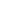 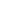 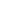 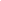 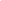 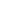 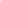 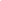 Document à fournir : 1 justificatif de domicile(Nous conservons ces informations, le temps de la validité de votre passeport culture - 2 ans)Date : 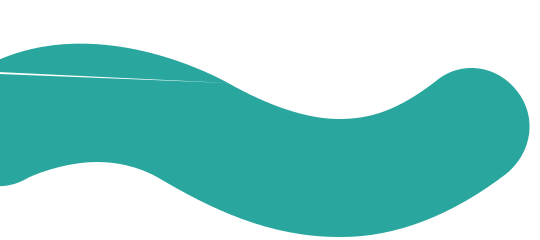 Signature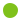 OuiNonOuiNonRÉPUBLIQUE FRANÇAISEMairie de Feytiat05 55 48 43 18www.ville-feytiat.frRÉPUBLIQUE FRANÇAISEPlace de Leun 87220 FEYTIATculture@ville-feytiat.frwww.ville-feytiat.frPlace de Leun 87220 FEYTIATculture@ville-feytiat.fr